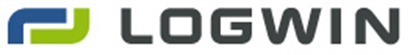 Jesteśmy firmą logistyczną należącą do międzynarodowej Grupy Logwin, której historia sięga 
1877 roku. Sieć własnych biur, obsługa klientów w zakresie spedycji: morskiej, lotniczej, kolejowej oraz transportu drogowego, a także usługi logistyki kontraktowej czy e-commerce sprawia, 
że kompleksowo obsługujemy wiele znanych marek.Aktualnie do szeregów naszej firmy poszukujemy osoby na stanowisko:  Stażysta w Dziale Logistyki (staż płatny)Miejsce pracy: WojkowiceOferujemy:Płatny 3-miesięczny staż z możliwością nawiązania dalszej współpracyZdobycie praktycznej wiedzy „know-how” i wartościowego doświadczenia 
od specjalistów z branżyUzyskanie doświadczenia w międzynarodowej firmie o ugruntowanej pozycji oraz 
z dostępem do nowoczesnych rozwiązań logistycznychInteresujące zadania w towarzystwie młodego, miłego zespołuZadania: Pomoc w rozwiązywaniu bieżących problemów związanych z działaniem magazynu i obsługą klientaWspieranie zespołu w procesie planowania zamówieńWspieranie zespołu w procesie przyjęćAktualizowanie danych w systemie klasy WMSAnaliza danych oraz tworzenie raportów w ExceluWykonywanie obowiązków administracyjnychOczekiwania:Absolwent lub student ostatniego roku studiów o kierunkach logistycznych technicznychZnajomość języka angielskiego w stopniu komunikatywnym- warunek koniecznyMinimum podstawowa znajomość ExcelaZainteresowanie zdobywaniem doświadczenia zawodowego w zakresie logistyki magazynowejWysoko rozwinięte umiejętności analitycznePodejście pro-biznesowe, zorientowanie na działanie i osiąganie wyznaczonych celówZaangażowanie w wykonywane zadaniaDyspozycyjność 40 godz. w tygodniu, od poniedziałku do piątkuLink:https://system.erecruiter.pl/FormTemplates/RecruitmentForm.aspx?WebID=9ac49b82ab784cbe8d0e645bc97f1228